ΔΕΛΤΙΟ ΤΥΠΟΥ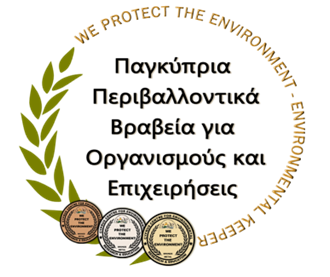 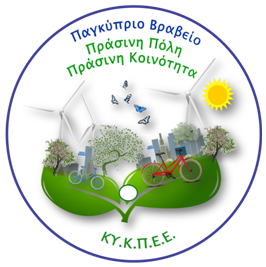 ΠΑΓΚΥΠΡΙΑ ΠΕΡΙΒΑΛΛΟΝΤΙΚΑ ΒΡΑΒΕΙΑ
ΓΙΑ ΟΡΓΑΝΙΣΜΟΥΣ & ΕΠΙΧΕΙΡΗΣΕΙΣ
ΚΑΙ
ΠΑΓΚΥΠΡΙΑ ΒΡΑΒΕΙΑ ΠΡΑΣΙΝΕΣ ΠΟΛΕΙΣ &
ΠΡΑΣΙΝΕΣ ΚΟΙΝΟΤΗΤΕΣ ΤΗΣ ΚΥΠΡΟΥ
2022Στις 24 Ιανουαρίου 2023 πραγματοποιήθηκε η Τελετή Βράβευσης των «Παγκύπριων Βραβείων Πράσινες Πόλεις & Πράσινες Κοινότητες της Κύπρου» και των «Παγκύπριων Περιβαλλοντικών Βραβείων για Οργανισμούς & Επιχειρήσεις» για το 2022, στο Προεδρικό Μέγαρο.Η επίδοση των Βραβείων έγινε από τον Εξοχότατο Προέδρο της Κυπριακής Δημοκρατίας, κ. Νίκο Αναστασιάδη. Ειδικότερα, ο Πρόεδρος της Δημοκρατίας, απένειμε σε όλους τους Πράσινους Δήμους και Πράσινες Κοινότητες της Κύπρου την Πράσινη Σημαία, η οποία θα κυματίζει έξω από τα Δημαρχεία και τα Κοινοτικά Συμβούλια και σε όλους τους βραβευθέντες Οργανισμούς και Επιχειρήσεις τα Τιμητικά Μετάλλια.Τα Παγκύπρια Βραβεία Πράσινες Πόλεις & Πράσινες Κοινότητες της Κύπρου καθιερώθηκαν με πρωτοβουλία του Κυπριακού Κέντρου Περιβαλλοντικής Έρευνας και Εκπαίδευσης (ΚΥΚΠΕΕ) της Ιεράς Μητρόπολης Λεμεσού, σε συνεργασία με την Επίτροπο Περιβάλλοντος, κα Κλέλια Βασιλείου, την Ένωση Δήμων Κύπρου και την Ένωση Κοινοτήτων Κύπρου. Τα βραβεία υποστήριξαν επίσης, συμμετέχοντας στην Επιστημονική Επιτροπή Αξιολόγησης, το ΤΕΠΑΚ, το ΕΤΕΚ και το Ενεργειακό Γραφείο Κυπρίων Πολιτών.Τα Παγκύπρια Περιβαλλοντικά Βραβεία για Οργανισμούς & Επιχειρήσεις καθιερώθηκαν με πρωτοβουλία του Κυπριακού Κέντρου Περιβαλλοντικής Έρευνας και Εκπαίδευσης (ΚΥΚΠΕΕ) της Ιεράς Μητρόπολης Λεμεσού σε συνεργασία με την Επίτροπο Περιβάλλοντος, κ. Κλέλια Βασιλείου, το Τεχνολογικό Πανεπιστήμιο Κύπρου (ΤΕΠΑΚ), την Ομοσπονδία Εργοδοτών & Βιομηχάνων (ΟΕΒ), τον Σύνδεσμο Τουριστικών Επιχειρήσεων Κύπρου (ΣΤΕΚ) και τον Οργανισμό Γυναικών Επιχειρηματιών Επαγγελματιών Κύπρου (ΟΓΕΕ) Λεμεσού.Για το 2022 βραβεύονται 12 Πράσινοι Δήμοι και 5 Πράσινες Κοινότητες της Κύπρου για τα περιβαλλοντικά τους έργα και συνολικά 20 Οργανισμοί και Επιχειρήσεις.Με Πράσινη Σημαία βραβεύονται οι πιο κάτω Πράσινοι Δήμοι και Πράσινες Κοινότητες της Κύπρου για το 2022:Δήμος Λεμεσού
Δήμος ΛάρνακαςΔήμος Στροβόλου
Δήμος ΛακατάμιαςΔήμος Αγλαντζιάς
Δήμος Έγκωμης
Δήμος Λατσιών
Δήμος Ύψωνα 
Δήμος Λιβαδιών
Δήμος Δερύνειας
Δήμος ΑθηένουΔήμος Αγίας ΝάπαςΚοινότητα Πισσουρίου 
Κοινότητα Αγίου Θεοδώρου Λάρνακας
Κοινότητα Δένειας
Κοινότητα ΛουβαράΚοινότητα Αγίου Θεοδώρου Πιτσιλιάς(βλ. Παράρτημα 1)Με τη βράβευσή τους οι Πράσινες Πόλεις και Κοινότητες της Κύπρου εντάσσονται αυτόματα στο Δίκτυο Πράσινων Πόλεων και Πράσινων Κοινοτήτων της Κύπρου, που δημιούργησε και συντονίζει το ΚΥΚΠΕΕ.Η Ειδική Τιμητική Διάκριση, το «Χρυσό Αγρινό» για το 2022, και ο τίτλος της Πράσινης Πρωτεύουσας της Κύπρου για το 2022 απονεμήθηκε στον Δήμο Αγλαντζιάς για τα έργα του «Σύστημα Ολιστικής Διαχείρισης Αποβλήτων ‘Διαχωρίζω και Κερδίζω’, Κατηγορία: Διαχείριση Αποβλήτων» και «Σπιτάκι για το γατάκι και The science of ‘Beeing’, Κατηγορία: Πράσινες Περιοχές – Αστική Βιοποικιλότητα», τα οποία συγκέντρωσαν την υψηλότερη βαθμολογία από όλα τα υποψήφια έργα των Δήμων σε όλες τις Κατηγορίες.Επιπλέον, Ειδική Τιμητική Διάκριση, το «Χρυσό Αγρινό» για το 2022, και ο τίτλος της Πράσινης Πρωτεύουσας Κοινοτήτων για το 2022 απονεμήθηκε στην Κοινότητα Άγιος Θεόδωρος Πιτσιλιάς για τα έργα «Συστηματικές Εθελοντικές Περιβαλλοντικές Δράσεις, Κατηγορία: Περιβαλλοντική Ευαισθητοποίηση και Εκπαίδευση» και «Χαρτογράφηση Μονοπατιών, Κατηγορία: Αειφόρος Τουρισμός», τα οποία συγκέντρωσαν την υψηλότερη βαθμολογία από όλα τα υποψήφια έργα των Κοινοτήτων σε όλες τις Κατηγορίες.Με Τιμητικό Μετάλλιο Προστάτης του Περιβάλλοντος βραβεύονται οι πιο κάτω 20 Οργανισμοί και Επιχειρήσεις:CYTA - ΑΡΧΗ ΤΗΛΕΠΙΚΟΙΝΩΝΙΩΝ ΚΥΠΡΟΥ ΤΕΧΝΟΛΟΓΙΚΟ ΠΑΝΕΠΙΣΤΗΜΙΟ ΚΥΠΡΟΥ (ΤΕΠΑΚ)MEDOCHEMIE LTD 
REMEDICA LTD VASSOS ELIADES LTD
COLUMBIA SHIPMANAGEMENT LTD
MSC SHIPMANAGEMENT LTDDROMON BUREAU OF SHIPPING
HELLENIC MINERALS LTDNISSI BEACH RESORT
FAROS HOTEL AYIA NAPA
 BONSAI GROUP ‘THE BODY SHOP’
CIIM INNOVATION CO.ΤΣΙΜΕΝΤΟΠΟΙΙΑ ΒΑΣΙΛΙΚΟΥ ΔΗΜΟΣΙΑ ΕΤΑΙΡΕΙΑ ΛΤΔΠΑΓΚΥΠΡΙΟ ΣΥΝΤΟΝΙΣΤΙΚΟ ΣΥΜΒΟΥΛΙΟ ΕΘΕΛΟΝΤΙΣΜΟΥ ΙΝΣΤΙΤΟΥΤΟ ΝΕΥΡΟΛΟΓΙΑΣ ΚΑΙ ΓΕΝΕΤΙΚΗΣ ΚΥΠΡΟΥ
LEMISSOLER NAVIGATION CO. LTDΙΔΡΥΜΑ ΧΡΙΣΤΟΥ ΣΤΕΛΙΟΥ ΙΩΑΝΝΟΥΚΕΝΤΡΟ ΝΕΟΤΗΤΑΣ ΚΥΠΕΡΟΥΝΤΑΣ
ΓΥΜΝΑΣΙΟ ΕΠΙΣΚΟΠΗΣ ΛΕΜΕΣΟΥ(βλ. Παράρτημα 2)Η Ειδική Χρυσή Τιμητική Διάκριση «Χρυσό Κέδρο» για το 2022 των Παγκύπριων Περιβαλλοντικών Βραβείων για Οργανισμούς & Επιχειρήσεις απονεμήθηκε στο ΤΕΧΝΟΛΟΓΙΚΟ ΠΑΝΕΠΙΣΤΗΜΙΟ ΚΥΠΡΟΥ, ως ο οργανισμός ο οποίος συγκέντρωσε την υψηλότερη βαθμολογία από όλες τις υποψηφιότητες.Ο Εξοχότατος Πρόεδρος της Δημοκρατίας εξήρε το έργο που επιτελεί το ΚΥΚΠΕΕ και επισήμανε τη σπουδαιότητα της συνεργασίας όλων των φορέων της κοινωνίας στην ανάπτυξη και υιοθέτηση περιβαλλοντικών πολιτικών και πρακτικών για την πράσινη μετάβαση και τον ψηφιακό μετασχηματισμό. Ανέφερε ότι το Σχέδιο Ανάκαμψης και Ανθεκτικότητας «Κύπρος το Αύριο» προνοεί τη μετατροπή της Κύπρου σε Αειφόρο Επιχειρηματικό και Εμπορικό Κέντρο, διασφαλίζοντας τη βιώσιμη και αειφόρο ανάπτυξη. Προνοεί επίσης την κατανομή πόρων κατά 41% (491 εκατομμύρια ευρώ) στην πράσινη μετάβαση.Η Επίτροπος Περιβάλλοντος Κλέλια Βασιλείου, τόνισε την επιτακτική ανάγκη για να διαθέσουμε δυνάμεις και πόρους, να προσαρμοστούμε σε νέα δεδομένα, γιατί δεν μιλάμε πλέον για κλιματική αλλαγή αλλά κρίση, την οποία βιώνουμε.Ο Πρόεδρος του ΚΥΚΠΕΕ, Θεοφιλέστατος Επίσκοπος Αμαθούντος, κ. Νικόλαος, ανέφερε μεταξύ άλλων ότι βιώνουμε τα συμπτώματα και τις συνέπειες μιας ολοένα αυξανόμενης περιβαλλοντικής καταστροφής, ίσως και μη αναστρέψιμης. Η συμμετοχή όλων των υποψηφίων με τις αξιόλογες και σημαντικές περιβαλλοντικές δράσεις και έργα, αποδεικνύουν και επιβεβαιώνουν τις περιβαλλοντικές ευαισθησίες και τον σεβασμό τους προς το περιβάλλον. Ο Επιστημονικός Διευθυντής του ΚΥΚΠΕΕ Δρ Ανδρέας Χατζηχαμπής, αναφέρθηκε στη σημασία και στους στόχους των Παγκύπριων Περιβαλλοντικών Βραβείων, στη δημιουργία του Δικτύου Πράσινων Πόλεων και Κοινοτήτων της Κύπρου που δημιουργεί και συντονίζει το ΚΥΚΠΕΕ, και πως με τα βραβεία αυτά γίνεται η σταδιακή προετοιμασία των Κυπριακών πόλεων για το Ευρωπαϊκό Βραβείο Green Capital of Europe. Τέλος, ευχαρίστησε την Επίτροπο Περιβάλλοντος κ. Κλέλια Βασιλείου, τον Υπουργό Γεωργίας Αγροτικής Ανάπτυξης και Περιβάλλοντος κ. Κώστα Καδή καθώς και τον Εξοχότατο Πρόεδρο της Κυπριακής Δημοκρατίας που αγκάλιασαν αυτό τον θεσμό, καθώς και όλους τους συνεργαζόμενους φορείς και τους βραβευθέντες. Τέλος ανέγνωσε το σκεπτικό απονομής του Χρυσού Αγρινού στον ίδιο τον πρόεδρο της Δημοκρατίας για τη διαχρονική στήριξη των Παγκύπριων Περιβαλλοντικών Βραβείων του ΚΥΚΠΕΕ.Τηλ. Επικοινωνίας: 25954954 ή Δρ Ανδρέας Χατζηχαμπής (τηλ. 99477309) Επιστ. Διευθυντής ΚΥΚΠΕΕΠΑΡΑΡΤΗΜΑ 1Λίστα Βραβευθέντων Πράσινων Πόλεων & Πράσινων Κοινοτήτων της Κύπρου για το 2022ΠΑΡΑΡΤΗΜΑ 2Λίστα Βραβευθέντων Οργανισμών και Επιχειρήσεων για το 2022ΔΗΜΟΣΕΡΓΟΕΡΓΟΚΑΤΗΓΟΡΙΑΔήμος Αγίας Νάπας1.     Δημιουργία Υποβρύχιου Μουσείου της Αγίας Νάπας (MUSAN)2.      Διεθνές Πάρκο Γλυπτικής Αγίας Νάπας1.     Δημιουργία Υποβρύχιου Μουσείου της Αγίας Νάπας (MUSAN)2.      Διεθνές Πάρκο Γλυπτικής Αγίας ΝάπαςΠολιτισμός και ΠεριβάλλονΔήμος Αγλαντζιάς1.      Σύστημα Ολιστικής Διαχείρισης Αποβλήτων ‘Διαχωρίζω και Κερδίζω’2.      Σπιτάκι για το γατάκι και The Science of ‘Beeing’1.      Σύστημα Ολιστικής Διαχείρισης Αποβλήτων ‘Διαχωρίζω και Κερδίζω’2.      Σπιτάκι για το γατάκι και The Science of ‘Beeing’1.    Διαχείριση Αποβλήτων2.    Πράσινες περιοχές – Αστική ΒιοποικιλότηταΔήμος ΑθηένουΑνακατασκευή παιδικής χαράς σε Δημοτικό Πάρκο και δημιουργία ανεμόμυλου για παραγωγή ενέργειαςΔιαμόρφωση και βελτίωση χώρων πρασίνου «γειτονιάς»Ανακατασκευή παιδικής χαράς σε Δημοτικό Πάρκο και δημιουργία ανεμόμυλου για παραγωγή ενέργειαςΔιαμόρφωση και βελτίωση χώρων πρασίνου «γειτονιάς»Αειφόρος Ενεργειακή ΚατανάλωσηΠράσινες περιοχές – Αστική ΒιοποικιλότηταΔήμος ΔερύνειαςΕνίσχυση ανακύκλωσης και επαναχρησιμοποίησης. Προώθηση οικιακής κομποστοποίησηςΕνίσχυση ανακύκλωσης και επαναχρησιμοποίησης. Προώθηση οικιακής κομποστοποίησηςΔιαχείριση αποβλήτωνΔήμος ΈγκωμηςΔενδροφυτεύσεις εκατοντάδων δένδρων σε χώρους πρασίνου και πάρκαΔενδροφυτεύσεις εκατοντάδων δένδρων σε χώρους πρασίνου και πάρκαΠράσινες περιοχές – Αστική ΒιοποικιλότηταΔήμος ΛακατάμιαςMakerspace ΛακατάμιαςΑνάπλαση Κυκλικού Κόμβου Μελίνας ΜερκούρηMakerspace ΛακατάμιαςΑνάπλαση Κυκλικού Κόμβου Μελίνας ΜερκούρηΠολιτισμός και ΠεριβάλλονΑειφόρο Δομημένο ΠεριβάλλονΔήμος ΛάρνακαςΑποκατάσταση αρχαίου μνημείου και δημιουργία του «Πολυχώρου Δημιουργικότητας και Πολιτισμού» (πρώην λέσχη Λάρνακας)Αποκατάσταση αρχαίου μνημείου και δημιουργία του «Πολυχώρου Δημιουργικότητας και Πολιτισμού» (πρώην λέσχη Λάρνακας)Πολιτισμός και ΠεριβάλλονΔήμος ΛατσιώνΔενδροφύτευση λόφου ‘Απαλος με 7000 δένδρα «Έλα με τη τσάππα σου»Πέτρινοι Αναβαθμοί κατά μήκος της φυσικής ροής ομβρίων υδάτωνΔενδροφύτευση λόφου ‘Απαλος με 7000 δένδρα «Έλα με τη τσάππα σου»Πέτρινοι Αναβαθμοί κατά μήκος της φυσικής ροής ομβρίων υδάτωνΠράσινες περιοχές - Αστική Βιοποικιλότητα Διαχείριση Υδάτινων ΠόρωνΔήμος ΛεμεσούΔωρεάν Park and RideΑνάπλαση τεσσάρων (4) πλατειών στη ΛεμεσόΔωρεάν Park and RideΑνάπλαση τεσσάρων (4) πλατειών στη ΛεμεσόΑειφόρος Διακίνηση και ΜεταφορέςΑειφόρο Δομημένο ΠεριβάλλονΔήμος ΛιβαδιώνΗλεκτροδότηση δημόσιων κτηρίων με εγκατάσταση φωτοβολταϊκών συστημάτωνΠρότυπο αειφορικό σχολείο Μέσης ΕκπαίδευσηςΗλεκτροδότηση δημόσιων κτηρίων με εγκατάσταση φωτοβολταϊκών συστημάτωνΠρότυπο αειφορικό σχολείο Μέσης ΕκπαίδευσηςΑειφόρος Ενεργειακή ΚατανάλωσηΔήμος ΣτροβόλουΕκστρατεία προώθησης δράσεων μείωσης φαινομένου ρίψης αποβλήτων σε ανοικτούς χώρους Εκστρατεία προώθησης δράσεων μείωσης φαινομένου ρίψης αποβλήτων σε ανοικτούς χώρους Διαχείριση ΑποβλήτωνΔήμος ΎψωναΔήμος ΎψωναΣύστημα Οικολογικής Διαχείρισης και οικολογικού ελέγχου (EMAS). Σύστημα Περιβαλλοντικής Διαχείρισης (ISO 14001:2015)Υιοθέτηση Σχεδίου Βιώσιμης Αστικής Κινητικότητας (ΣΒΑΚ) Λεμεσού1.      Κλιματική αλλαγή – Περιβαλ. Πρότυπα & e- Διακυβέρνηση2. Αειφόρος Διακίνηση και ΜεταφορέςΚΟΙΝΟΤΗΤΑΕΡΓΟΚΑΤΗΓΟΡΙΑΚοινότητα Αγίου Θεοδώρου ΛάρνακαςΤο παγκάκι αγάπηςΣτάση Λεωφορείου Πολιτισμός και ΠεριβάλλονΔιαχείριση αποβλήτωνΚοινότητα Αγίου Θεοδώρου Πιτσιλιάς Συστηματικές Εθελοντικές Περιβαλλοντικές ΔράσειςΧαρτογράφηση Μονοπατιών1.     Περιβαλλοντική Ευαισθητοποίηση & Εκπαίδευση2.     Αειφόρος ΤουρισμόςΚοινότητα ΔένειαςΣυνολική Περιβαλλοντική ΔράσηJudges ChoiceΚοινότητα Λουβαρά‘Έργο ανθρωπιάς: «Δημιουργία μονοπατιού της φύσης για άτομα με αναπηρία (ΑμεΑ) στο κρατικό δάσος Κακομάλλη»Πολιτισμός και ΠεριβάλλονΚοινότητα ΠισσουρίουΠροώθηση Ευρωπαϊκών Προγραμμάτων Erasmus+ και Τοπικών Οικολογικών προϊόντωνΑειφόρος ΤουρισμόςΟΡΓΑΝΙΣΜΟΣ/ΕΠΙΧΕΙΡΗΣΗΔΙΑΚΡΙΣΗΚΑΤΗΓΟΡΙΑBONSAI GROUP ‘THE BODY SHOP’Χρυσό ΜετάλλιοΥπηρεσίεςCIIM INNOVATION LTDΧρυσό ΜετάλλιοΔημόσιοι και άλλοι Φορείς και ΟργανισμοίCOLUMBIA SHIPMANAGEMENT LTDΧρυσό ΜετάλλιοΥπηρεσίεςCYTA - ΑΡΧΗ ΤΗΛΕΠΙΚΟΙΝΩΝΙΩΝ ΚΥΠΡΟΥΧρυσό ΜετάλλιοΥπηρεσίεςDROMON BUREAU OF SHIPPINGΧρυσό ΜετάλλιοΥπηρεσίεςFAROS HOTEL AYIA NAPAΧρυσό ΜετάλλιοΤουρισμός - Ξενοδοχεία - Τουριστικές ΕπιχειρήσειςHELLENIC MINERALS LTDLEMISSOLER NAVIGATION CO. LTDΧρυσό  ΜετάλλιοΑργυρό ΜετάλλιοΥπηρεσίεςΥπηρεσίεςMEDOCHEMIE LTDΧρυσό ΜετάλλιοΠρωτογενής – Μεταποίηση – Βιομηχανία – ΕμπόριοMSC SHIPMANAGEMENT LTDΧρυσό ΜετάλλιοΥπηρεσίεςNISSI BEACH RESORTΧρυσό ΜετάλλιοΤουρισμός - Ξενοδοχεία - Τουριστικές ΕπιχειρήσειςREMEDICA LTDΧρυσό ΜετάλλιοΠρωτογενής – Μεταποίηση – Βιομηχανία – ΕμπόριοVASSOS ELIADES LTDΧρυσό ΜετάλλιοΥπηρεσίεςΓΥΜΝΑΣΙΟ ΕΠΙΣΚΟΠΗΣΧάλκινο ΜετάλλιοΔημόσιοι και άλλοι Φορείς και ΟργανισμοίΙΔΡΥΜΑ ΧΡΙΣΤΟΥ ΣΤΕΛΙΟΥ ΙΩΑΝΝΟΥΑργυρό ΜετάλλιοΔημόσιοι και άλλοι Φορείς και ΟργανισμοίΙΝΣΤΙΤΟΥΤΟ ΝΕΥΡΟΛΟΓΙΑΣ ΚΑΙ ΓΕΝΕΤΙΚΗΣ ΚΥΠΡΟΥΑργυρό ΜετάλλιοΔημόσιοι και άλλοι Φορείς και ΟργανισμοίΚΕΝΤΡΟ ΝΕΟΤΗΤΑΣ ΚΥΠΕΡΟΥΝΤΑΣΑργυρό ΜετάλλιοΔημόσιοι και άλλοι Φορείς και ΟργανισμοίΠΑΓΚΥΠΡΙΟ ΣΥΝΤΟΝΙΣΤΙΚΟ ΣΥΜΒΟΥΛΙΟ ΕΘΕΛΟΝΤΙΣΜΟΥΑργυρό ΜετάλλιοΔημόσιοι και άλλοι Φορείς και ΟργανισμοίΤΕΧΝΟΛΟΓΙΚΟ ΠΑΝΕΠΙΣΤΗΜΙΟ ΚΥΠΡΟΥ (ΤΕΠΑΚ)Χρυσό ΜετάλλιοΔημόσιοι και άλλοι Φορείς και ΟργανισμοίΤΣΙΜΕΝΤΟΠΟΙΙΑ ΒΑΣΙΛΙΚΟΥ ΔΗΜΟΣΙΑ ΕΤΑΙΡΕΙΑ ΛΤΔΑργυρό ΜετάλλιοΠρωτογενής – Μεταποίηση – Βιομηχανία – Εμπόριο